Apéndice XIX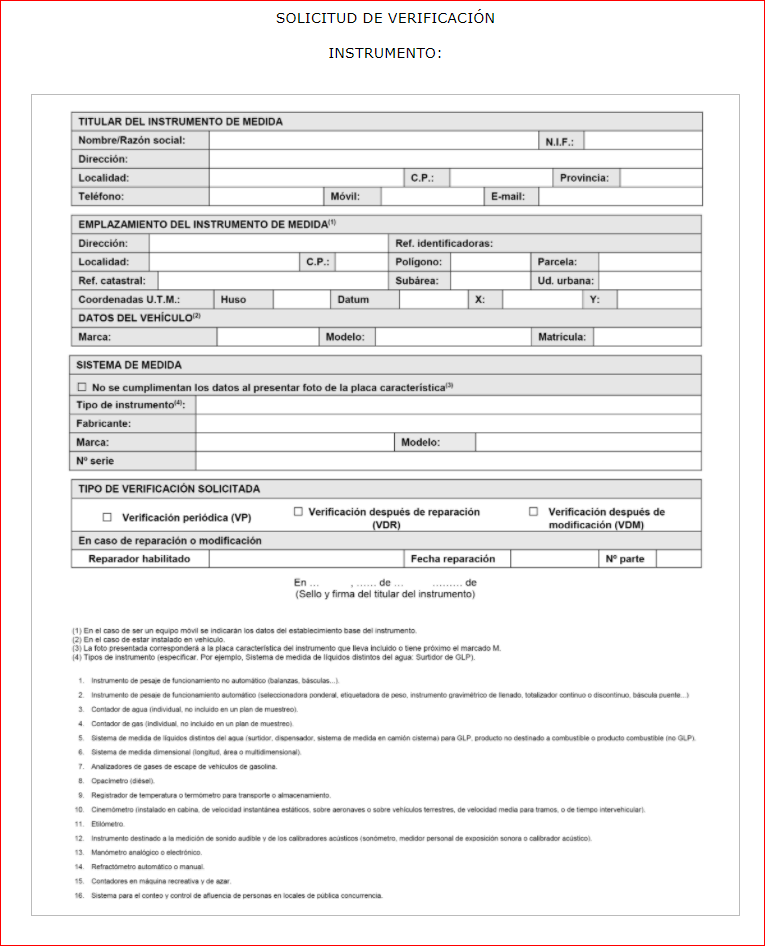 